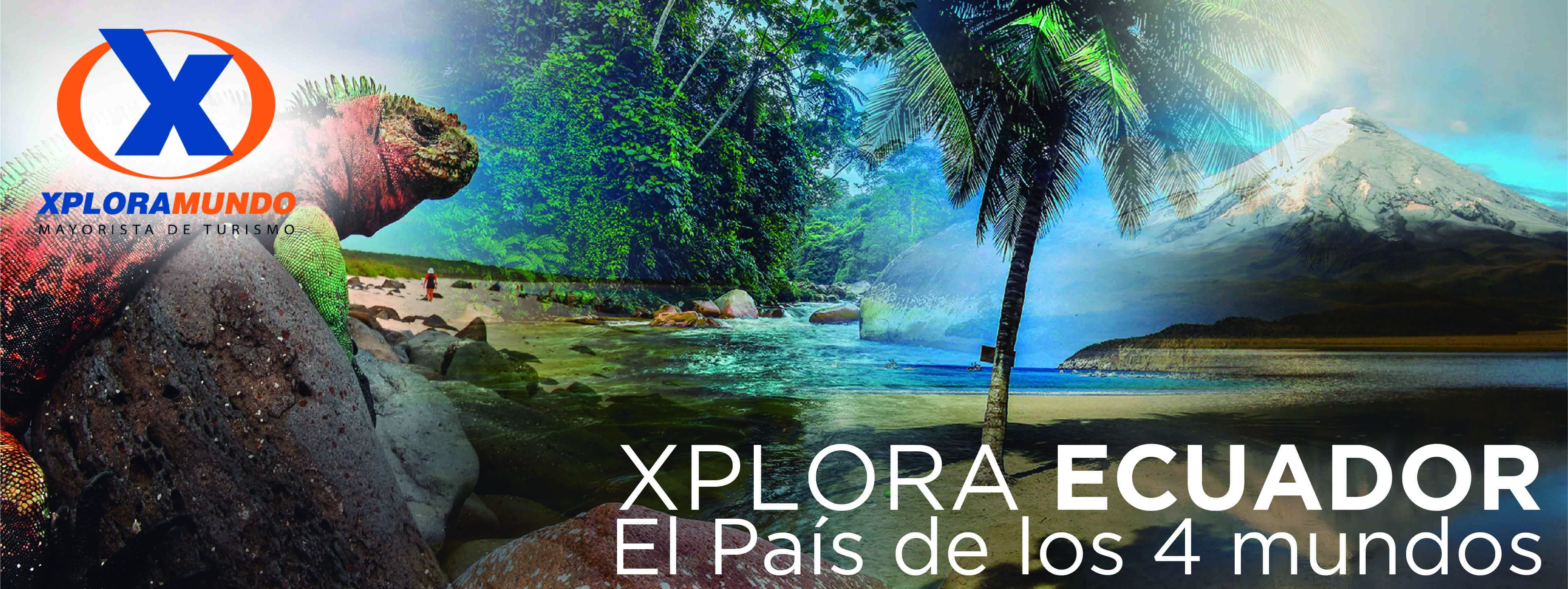 MINDO AVENTURA02 DIAS/01 NOCHEPROGRAMA INCLUYE:Traslado Quito / Mindo / Quito, servicio privado.UNA (1) NOCHE de alojamiento en Hotel según categoría seleccionadaDesayunos incluidosAventura en Canopy a través del Bosque NubladoVisita al “Mariposario”Tour del chocolate Aventura en Tubbing por el ríoGuía bilingüe español - inglésIVA e Impuestos hotelerosPRECIOS POR PERSONA EN US$.**Aplica únicamente para Pago en Efectivo, Cheque o Transferencia**Pago con Tarjeta de Crédito aplica recargo FSM 6%NO INCLUYE:CanopyComidas no mencionadasTubbingPropinasGastos personalessITINERARIO:Día 1.-Muy temprano por la mañana desde Quito tomamos la vía al noroccidente de Quito en donde podremos observar en la ruta el cambio de paisajes secos y arenosos pasando por la Mitad del Mundo, en donde fue calculado el punto exacto por la misión geodésica francesa, hasta llegar al bosque nublado.En el pueblo de Mindo al ser un bosque nublado, alberga a más de 400 especies de aves y es el Segundo lugar donde se pueden encontrar gran cantidad de especies endémicas de mariposas en el país.Ahora es tiempo de nuestra aventura de canopy. Un equipo profesional de guías nos llevará a una aventura increíble a través del bosque nublado por viajes. Aquí podremos disfrutar del bosque volando con mucha adrenalina en el aire como las aves.  Después de un aterrizaje seguro iremos a un restaurante local para el almuerzo.En la tarde nosotros visitaremos una granja de mariposas  en donde podremos observar las diferentes fases del ciclo de una mariposa.  Desde aquí nosotros haremos un pequeño trekking al bosque nublado, con mucha suerte podremos ver aves exóticas y algunos mamíferos en la espesa vegetación y escuchar los sonidos propios de la naturalezaAhora estamos listos para ver el proceso y aprender cómo se lleva el chocolate de la pepa a la mesa en un interesante tour del chocolate.Día 2.-Después del desayuno tendremos tiempo para disfrutar de las instalaciones del hotel y para desayunar, para luego continuar con la Aventura hacienda tubbing a través del río que nos dará una excitante experiencia de libertad.  Tiempo para almorzar y regresar por la tarde a través de las montañas a Quito.NOTAS IMPORTANTES:Salidas diarias.Hora de salida 8h00No Incluye Gastos no especificados: entradas, alimentos, bebidas, propinas y extras.Espacios sujetos a disponibilidad al momento de la reservación.Agregar el FSM 6% en caso de pagos con T/C.Tarifas sujetas a cambio sin previo aviso.Tarifas no aplican en feriados y fechas con restricción del hotel.**Para nosotros es un placer servirle**CATEGORIA HOTELPax2-3Pax        4-5Pax       6-7Pax       8-9TURISTA248212168140Suplemento /Sencilla11111111TURISTA SUPERIOR299256210180Suplemento /Sencilla41414141PRIMERA311267222191Suplemento /Sencilla51515151LUJO313279233203Suplemento /Sencilla63636363